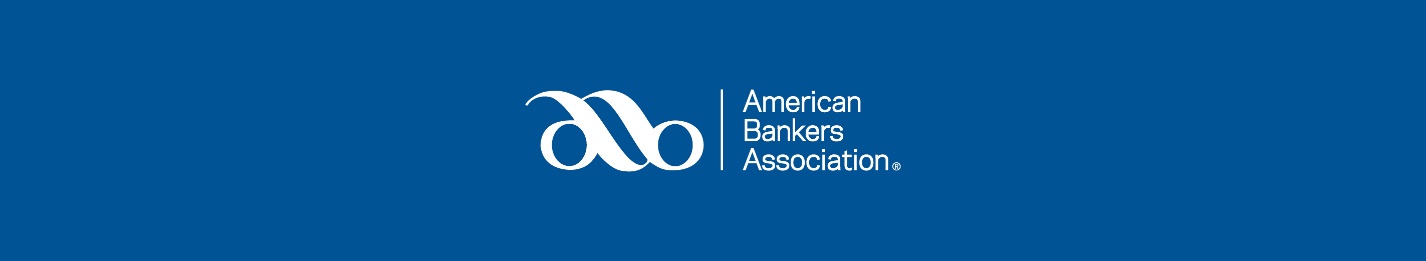 Dear colleagues,Did you know [BANK NAME] is a member of the American Bankers Association (ABA)? This means you and your entire team can access all of ABA’s time-saving tools, resources, and information for every role. In addition, ABA is the largest provider of training in the banking industry, and their suite of member resources is unmatched. I highly recommend you and your staff capitalize on ABA’s professional development and certification opportunities. Their offerings include:Over 150 free courses through ABA Frontline Compliance Training program, currently used by 1,600+ banks—now with new content and platform upgrades Complimentary access to ABA’s leading Learning Management SystemA team of 300+ ABA staff experts and professionals on call to support youDiscounts of up to 40% on schools, conferences, e-learning, certifications, webinars and moreOver 100 resource areas with role-specific tools 	Visit aba.com/checklist to get started and find the curated resources for your role.Sincerely,[YOUR NAME)